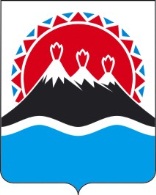 МИНИСТЕРСТВОСОЦИАЛЬНОГО БЛАГОПОЛУЧИЯ И СЕМЕЙНОЙ ПОЛИТИКИ КАМЧАТСКОГО КРАЯ(Министерство социального благополучия)________________________________________________________________________________ПРИКАЗ[Дата регистрации] № [Номер документа]-пг. Петропавловск-КамчатскийВ целях совершенствования механизма оказания государственной социальной помощи на основании социального контракта малоимущим гражданам, а также уточнения отдельных положений правовых актов Министерства социального благополучия и семейной политики Камчатского краяПРИКАЗЫВАЮ:1. Внести в приложение к приказу Министерства социального благополучия и семейной политики Камчатского края от 30.03.2021 № 1031-п «Об утверждении Административного регламента предоставления органами местного самоуправления муниципальных образований в Камчатском крае государственной услуги по оказанию государственной социальной помощи на основании социального контракта малоимущим гражданам» следующие изменения:1) в части 50:а) в пункте 11 слова «в соответствии с Федеральным законом от 07.07.2003 № 112-ФЗ «О личном подсобном хозяйстве» заменить словами «, садоводства, животноводства, огородничества, индивидуального жилищного строительства, если право на земельный участок не зарегистрировано в Едином государственном реестре недвижимости»;б) пункт 12 изложить в следующей редакции:«12) документов, содержащих сведения:а) о жилом помещении с назначением «жилое» (далее – жилое помещение), здании с назначением «жилое», «жилое строение» и «жилой дом» (далее – жилое здание), предоставленном уполномоченным органом субъекта Российской Федерации или муниципального образования в рамках государственной социальной поддержки многодетной семьи или приобретенном за счет денежных средств, предоставленных (в полном объеме) в рамках целевой государственной социальной поддержки на приобретение недвижимого имущества; б) о жилом помещении (его части), занимаемым членом семьи заявителя, страдающим тяжелой формой хронического заболевания, предусмотренного перечнем тяжелых форм хронических заболеваний, при которых невозможно совместное проживание граждан в одной квартире, утвержденным Министерством здравоохранения Российской Федерации;г) о жилом помещении (части жилого помещения, жилом здании), признанном в установленном порядке непригодным для проживания;д) о жилом помещении (части жилого помещения, жилом здании), находящемся под арестом;»;в) пункт 13 изложить в следующей редакции:«13) документов (сведений), подтверждающих наличие (отсутствие) в собственности у заявителя, членов его семьи транспортных средств автомобильного транспорта, в том числе сведений о нахождении транспортного средства автомобильного транспорта под арестом и (или) в розыске (при необходимости);»;г) в пункте 14 слова «отсутствия у заявителя» заменить словами «отсутствия у заявителя (членов его семьи)»;д) пункт 15 признать утратившим силу;е) в пункте 16 слова «общеобразовательных организациях основного общего и среднего общего образования либо в образовательных организациях среднего профессионального или высшего образования» заменить словами «общеобразовательных организациях, профессиональных образовательных организациях или образовательных организациях высшего образования»;ж) в пункте 17 слова «общеобразовательных организациях либо в образовательных организациях среднего профессионального или высшего образования» заменить словами «общеобразовательных организациях, профессиональных образовательных организациях или образовательных организациях высшего образования»;з) в пункте 20 после слова «заявителя» дополнить словами «(семьи заявителя) на день подачи заявления об оказании государственной социальной помощи»;2) в части 65:а) подпункт «а» пункта 3 изложить в следующей редакции:«а) сведения об осуществлении (неосуществлении) заявителем и (или) членами его семьи трудовой деятельности; сведения о состоянии индивидуального лицевого счета застрахованного лица (для заявителя и членов его семьи в возрасте старше 14 лет);»;б) в пункте 7 после слов «о правах отдельного лица» дополнить словами «(в том числе в случае перемены фамилии, имени, отчества заявителя и (или) членов его семьи», после слов «объекты недвижимости» дополнить словами «(в том числе находящиеся под арестом»;в) в пункте 10:подпункт «в» изложить в следующей редакции:«в) о направлении (не направлении) заявителя, имеющего намерение участвовать в реализации мероприятия, связанного с прохождением профессионального обучения или получением дополнительного профессионального образования, на прохождение профессионального обучения или получение дополнительного профессионального образования (в случае обращения заявителя за оказанием государственной социальной помощи на реализацию мероприятия, указанного в пункте 1 части 2 настоящего Административного регламента);»;дополнить подпунктом «г» следующего содержания:«г) сведения о получении (не получении) заявителем и членами его семьи выплат на содействие осуществлению индивидуальной предпринимательской деятельности или реализации самозанятости безработных граждан (в случае обращения заявителя за оказанием государственной социальной помощи на реализацию мероприятия, указанного в пункте 2 части 12 настоящего порядка);»;3) в пункт 2 части 68 после слов «документов и информации» дополнить словами «в том числе подтверждающих внесение заявителем платы за предоставление государственных и муниципальных услуг,»;4) часть 69 дополнить пунктами 7–8 следующего содержания	«7) обращение с заявлением об оказании государственной социальной помощи на основании социального контракта до истечения срока, указанного в частях 46 и 113 Порядка, утвержденного постановлением № 118-П;        	 8) достижение по мероприятиям, указанным в части 12 настоящего Порядка, предельной численности получателей государственной социальной помощи в соответствии с распределением численности таких получателей, установленных пунктом 28 Правил предоставления и распределения субсидий из федерального бюджета бюджетам субъектов Российской Федерации на реализацию мероприятий, направленных на оказание государственной социальной помощи на основании социального контракта, приведенных в приложении № 86 к государственной программе Российской Федерации «Социальная поддержка граждан», утвержденной постановлением Правительства Российской Федерации от 15.04.2014 № 296.»;5) в части 71:а) в пункте 8 слова «мероприятия, указанного в пункте 1» заменить словами «мероприятий, указанных в пунктах 1 и 4»;б) 	пункт 9 изложить в следующей редакции:«9) повторное обращение заявителя за назначением государственной социальной помощи ранее истечения 12 месяцев со дня расторжения ранее заключенного социального контракта в случае невыполнения им мероприятий программы социальной адаптации в течение срока действия ранее заключенного социального контракта при отсутствии уважительных причин их невыполнения, указанных в части 115 Порядка, утвержденного постановлением № 118-П;»;в) пункт 12 признать утратившим силу; 6) часть 72 изложить в следующей редакции:«72. В случае принятия уполномоченным органом решения об отказе в назначении государственной социальной помощи в уведомлении, направляемом гражданину в срок, указанный в части 37 настоящего Административного регламента, указывается причина такого отказа и порядок его обжалования.»;7) в части 73:а) пункт 4 изложить в следующей редакции:«4) выявления уполномоченным органом факта нецелевого использования заявителем денежных средств, выплаченных в соответствии с условиями социального контракта и программы социальной адаптации.»;б) в пункте 5 слова «в течение 2 месяцев подряд (в случае если предусмотрено представление указанного отчета ежемесячно) либо в течение двух сроков подряд (в случае если представление указанного отчета предусмотрено в сроки, установленные программой социальной адаптации)» заменить словами «в сроки, установленные программой социальной адаптации»;8) в части 76 слово «взымается» заменить словом «взимается»;9) в абзаце втором части 128 после слов «(членами его семьи),» дополнить словами «иных сведений»;10) в пункте 6 части 148 после слов «(семьи заявителя)» дополнить словами «на день подачи заявления об оказании государственной социальной помощи»;11) в части 185 слово «подписывается» заменить словом «подписываются»;12) часть 201 изложить в следующей редакции:«201. Перечисление денежной выплаты при предоставлении государственной услуги осуществляется уполномоченным органом в порядке и сроки, установленные частью 122 Порядка, утвержденного постановлением № 118-П.» ЮЛЯ???13) в абзаце второй части 209 слова «административного действия» заменить словами «административной процедуры». 14) часть 281 признать утратившей силу.2. Настоящий приказ вступает в силу через 10 дней после дня его официального опубликования.О внесении изменений в приложение к приказу Министерства социального благополучия и семейной политики Камчатского края от 30.06.2021 № 1031-п «Об утверждении Административного регламента предоставления органами местного самоуправления муниципальных образований в Камчатском крае государственной услуги по оказанию государственной социальной помощи на основании социального контракта малоимущим гражданам»Министр социального благополучия и семейной политики Камчатского края[горизонтальный штамп подписи 1]А.С. Фёдорова